ATM 60 ATMOSPHERIC PHYSICS AND DYNAMICS, Fall 2005Instructors:        Shu-Hua Chen, Hoagland Hall (HH) 235, Tel: 752-1822, shachen@ucdavis.edu                        Website:           http://atm.ucdavis.edu/mmg/atm60_2005/atm60_2005.htmlTA:                  Frank Anderson (feanderson@ucdavis.edu),Class:               MWF 11:00  ~ 11:50 AM, Hoagland 108Discussions:      Tuesday  14:10  ~ 15:00 AM, HH 124 (A01)                        Tuesday  15:10  ~ 16:00  PM, HH 124 (A02)  Office hour:      Shu-Hua –  W/F 1:00 ~ 2:00 pm, HH235, or drop-in appointments.                        Frank  –  T 4:00 – 5:00 pm HH124Textbook:          Wallace and Hobbs, Atmospheric Science an Interlocutory SurveyAutomated class email list:Our class email address is atm60-f05@ucdavis.edu. Emails sent to this address will go to the entire class (instructor, TAs, and all students).  Please feel free to send emails to this list regarding general thoughts or questions related to issues brought up in class. Course Goals:1)      To provide a calculus-based introduction to basic atmospheric phenomena2)      To develop a broad foundation in basic physical principles of the atmosphere and how they interact to shape atmospheric behavior3)      To explain the context of fundamental principles expressed in weather analysis and weather forecasting.Course Grading:Mid-term examine:                                                        20 %Final examine:                                                               30 %  (include all course material)Homework:                                                                   40 %Participation: feedback forms, quizzes, &discussion session participation, and lab                           10 %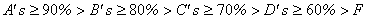 Note:  1)      All assignments must be handed in when due, at the beginning of class; exceptions may be granted by the instructor prior to the due date, based on severe illness or other conditions.  Before next class time that an assignment is late without a reasonable excuse, 50% points will be deduced.  No late assignment will be accepted after then.2)      Group study may be used for the reading, and oral discussion of how to solve homework/problem sets; however the final set-up of all problems, the written discussions and answers, and calculations must be clearly the student's individual work, in the student's own words.  Any cheating on any examination, quiz, or homework, school policies will be applied.3)      Unless obvious, sources of information should be quoted.